Certification Qualiopi CHA-C3-16.1-V1-08/10/2020- Dossier de candidature MFR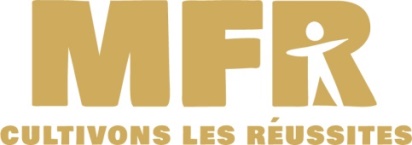 CFACentre de formation d’ApprentisMaison Familiale Rurale /Centre de Formation d’ApprentisAdresse :	« Les Trois Rivières » BP 25 Champigné 49330 Les Hauts d’AnjouTéléphone : 02  41  42  00  79E-mail : mfr.champigne@mfr.asso.frAnnée scolaire : 2021/20222Nom de l’apprenti : 	Prénom de l’apprenti : 	                    Formation Menuisier                             CAP « Menuisier Fabricant de menuiserie et d’agencement »                     Formation Installateur                        CAP « Menuisier Installateur                      Formation Construction Bois                         CAP «  COB »                     Formation Maçonnerie                         CAP «  Maçon »                       Formation Tailleur de Pierre                          CAP «  Taille de Pierre  » 			BP ………………………………………………..Renseignements élève / ApprentiNom : 		Prénom : 	Date de naissance ………………………….Lieu 	…………………………..Nationalité …………………Sexe :          M          F Adresse : 		Ville …………………………………………………………………………………………Portable  de l’apprenti   : …………/…………./………./………./……………../E-mail : ……………………………………@...............................................................Régime choisi (1) :	Internat		Demi-pension	Dispense de sports (1) :	Oui		Non		(Si oui, produire un certificat médical)N° INE de l’élève : ………………………………………………..Scolarité antérieureDiplôme(s) obtenu(s) : 		Situation Particulière :Votre enfant bénéficie –t-il de l’accompagnement sur le temps scolaire (AVS …)  oui        non	Aide à l’examen     oui                         non Reconnaissance MDPH  oui                   non Suivi : Orthophonie  autre  (merci de préciser) …………………………………………………………	 (1) Cocher la case correspondanteNom : 		Prénom : 	Valorisation de la MFR – Droit à l’image La Maison Familiale Rurale/ Centre de formation d’apprentis est  régulièrement sollicité par la presse dans le cadre de reportages. En vertu du droit à l’image, l’autorisation du responsable légal pour les élèves mineurs est obligatoire.Je soussigné (e) …………………………………………. accepte que mon enfant figure sur des prises de vues photographies, des vidéos dans le cadre des activités pédagogiques, Site Internet, Facebook.Ces documents pourront être stockés, diffusés sur tout  moyen existant ou qui existeront dans l’ensemble de l’institution des Maisons Familiales Rurales Fait à  …………………………………..Le ……………………………………………..          Signature parent – tuteur      Mention manuscrite «  Lu et approuvé »Frais d’inscription  et de dossier   49 € * à l’ordre de la MFR CFA de Champigné.                 Règlement  à faire à la signature du contrat d’apprentissage le jour de la rentrée au CFADate de signature (s) du (des responsable (s) Fait à …………………………………………………………                     Signature des parents ou stagiaire Le ………………………………………………………………….Remarque : « Les réponses et informations contenues dans le présent document sont destinées aux fichiers de l’établissement et peuvent éventuellement, dans la limite de leurs attributions respectives être communiquées aux organismes départementaux, régionaux et nationaux concernés. Vous disposez d’un droit à l’accès et de rectification auprès de la Direction  de l’établissement ».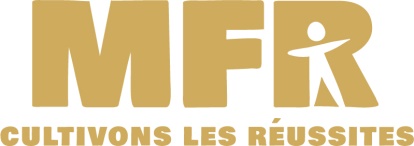 AnnéeClasseEtablissement      Nom    +   Adresse 2018-20192019-2020INFORMATIONS FAMILIALESNom et prénom du père :                                                 Nom et prénom de la mère :  ………………………………………………….                ………………………………………………….Profession : ……………………………………               Profession : ……………………………………..Téléphone: ……/……/……/……/……                            Téléphone : ……/……/……/……/……Portable : ……/……/……/……/……                              Portable : ……/……/……/……/……                                                             Téléphone  travail : ……/……/……/……/ ……             Téléphone travail :……/……/……/……/…...E-mail : …………………….@..............................          E-mail  …………………………@………………..                                                               Adresse :………………………………………………………………………………………………………………………………………………………………………………………………………………………………Adresse supplémentaire : ……………………………………………………...................................................…………………………………………………………………………………………………………………… mariés        vie commune       veuf (e)       célibataire       divorcés/séparés       pacsés   Type de garde :    alternée        vit avec son père                    vit avec sa mèrecoordonnées du représentant légal si autres que celles des parents  ou la structure d’accueil /de suivi du jeune Adresse : 		Téléphone : 		Fax : 	 E-mail : ………………….	Extrait du Bulletin Officiel n°38 du 28 octobre 1999 : « Les parents ont, tous les deux, le droit de connaître  les résultats scolaires de leurs enfants. En effet, depuis l’intervention de la loi du 8 janvier 1993 qui a modifié plusieurs articles du Code civil, l’exercice en commun de l’autorité parentale, qui rend chaque parent également responsable de la vie de l’enfant, est devenu la situation la plus courante. En outre, même dans le cas où l’un des parents exerce seul l’autorité parentale, l’autre parent dispose du droit de surveiller l’éducation de son enfant ; à cet effet, il doit donc également obtenir communication de ses résultats scolaires.Il convient, en conséquence, de faire parvenir systématiquement aux deux parents les résultats scolaires de leurs enfants. Ceci, suppose que l’adresse des deux parents soit connue des responsables de l’établissement scolaire ».    